Groupes de maison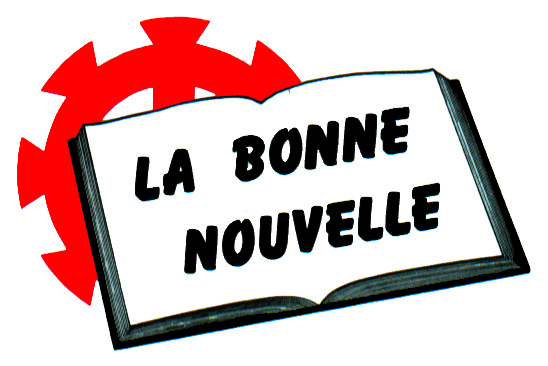 Semaine du mercredi 14 mars 2018J’ai décidé de grandir (Soirée n°6)Construire un foyer paisible. Qu’est-ce qui selon vous construit un foyer paisible ?Lisez Jos 24.15 et Mt 6.21. Qu’est-ce qui prend le plus de place dans nos foyers (écrans, cuisine, église, sport, amis, bricolage, vie de famille, brossage des dents, travail, etc.) ? Qu’est-ce qui nous dérange ou nous fait plaisir ?Comment traduisons-nous notre foi dans notre manière d’aménager notre intérieur ?Lisez 1Pi 4.9. Comment vivons-nous l’hospitalité chez nous ? Quels sont nos freins éventuels pour ouvrir nos portes ? Quels bienfaits en avons-nous retirés ?